КОМИТЕТ ОБРАЗОВАНИЯАДМИНИСТРАЦИИ МУНИЦИПАЛЬНОГО ОБРАЗОВАНИЯУЗЛОВСКИЙ РАЙОН(комитет образования Узловского района)ПРИКАЗ           19.09.2017                                            г. Узловая	                     № 171-дОб утверждении Положения о проведении муниципального этапа всероссийской олимпиады школьников            В целях выявления и развитие у обучающихся творческих способностей и интереса к научно-исследовательской деятельности, создание необходимых условий для поддержки одарённых детей, распространения и популяризации научных знаний молодёжи, в соответствии с Федеральным законом от 29.12.2012 № 273-ФЗ «Об образовании в Российской Федерации», Порядком проведения всероссийской олимпиады школьников, утвержденным приказом министерства  образования и науки Российской Федерации от 18.11.2013 № 1252ПРИКАЗЫВАЮ:            1. Утвердить Положение о проведении муниципального этапа всероссийской олимпиады школьников (далее – ВсОШ)  (Приложение № 1).            2. Утвердить образцы дипломов победителей и призёров муниципального этапа  ВсОШ (Приложение № 2).            3. Признать утратившим силу приказ комитета образования администрации муниципального образования Узловский район от 14.01.2013 № 6-д «Об утверждении Положения о проведении муниципального этапа всероссийской олимпиады школьников».4.	Контроль за исполнением приказа возложить на заместителя председателя комитета М.С.Кононову.Председатель комитета				                            М.М. ГенераловаПриложение № 1к приказу Комитета образования Узловского района от  19.09.2017  №171-дПОЛОЖЕНИЕ             о проведении муниципального этапа всероссийской олимпиады   школьниковОбщие положенияНастоящее Положение о проведении муниципального этапа всероссийской олимпиады школьников (далее - Положение) определяет порядок организации и проведения муниципального этапа всероссийской олимпиады школьников (далее - Олимпиады), их организационное и методическое обеспечение, порядок участия и определения победителей и призёров Олимпиады.Настоящее Положение разработано на основании Федерального закона от 29.12.2012 № 273-ФЗ «Об образовании в Российской Федерации», Порядка проведения всероссийской олимпиады школьников, утвержденного приказом министерства  образования и науки Российской Федерации от 18.11.2013 № 1252.Основными целями и задачами проведения муниципального этапа Олимпиады являются выявление и развитие у обучающихся творческих способностей и интереса к научно-исследовательской деятельности, создание необходимых условий для поддержки одарённых детей, распространение и популяризация научных знаний молодёжи.Организатором муниципального этапа Олимпиады является комитет образования администрации муниципального образования Узловский район (далее - комитет образования).В Олимпиаде принимают участие на добровольной основе обучающиеся муниципальных общеобразовательных организаций, реализующих общеобразовательные программы основного общего и среднего общего образования.Олимпиада проводится комитетом образования с ноября по декабрь. Конкретные даты проведения Олимпиады по каждому общеобразовательному предмету устанавливаются организатором регионального этапа Олимпиады.Места проведения муниципального этапа Олимпиады по каждому общеобразовательному предмету устанавливает комитет образования. Олимпиада проводится по общеобразовательным предметам, перечень которых утверждается организатором регионального этапа Олимпиады на основании перечня предметов, утвержденного Министерством образования и науки Российской Федерации.           1.9. Организатор муниципального этапа олимпиады:           - формирует оргкомитет муниципального этапа олимпиады и утверждает его состав;           - формирует жюри муниципального этапа олимпиады по каждому общеобразовательному предмету и утверждает их составы;            - устанавливает количество баллов по каждому общеобразовательному предмету и классу, необходимое для участия на муниципальном этапе олимпиады;            - обеспечивает хранение олимпиадных заданий по каждому общеобразовательному предмету для муниципального этапа олимпиады, несёт установленную законодательством Российской Федерации ответственность за их конфиденциальность;         - заблаговременно информирует руководителей общеобразовательных организаций, участников муниципального этапа олимпиады и их родителей (законных представителей) о сроках и местах проведения муниципального этапа олимпиады по каждому общеобразовательному предмету;            - своевременно предоставляет отчеты о проведении школьного, муниципального этапов олимпиады, согласно установленным формам в ГОУ ДПО ТО «ИПК и ППРО ТО» в автоматизированную информационную систему (http://ol.rcoi71.ru);           - организовывает  своевременное подтверждение родителями (законными представителями)  ознакомления с Порядком проведения всероссийской олимпиады школьников, утвержденным приказом министерства  образования и науки Российской Федерации от 18.11.2013 № 1252, предоставления ими согласия  на публикацию олимпиадной	 работы несовершеннолетнего ребенка, в том числе в информационно-телекоммуникационной сети «Интернет», обработку персональных данных;           - определяет квоты победителей и призёров муниципального этапа олимпиады по каждому общеобразовательному предмету;          - утверждает результаты муниципального этапа олимпиады по каждому общеобразовательному предмету (рейтинг победителей и рейтинг призёров муниципального этапа олимпиады);           1.10. Состав оргкомитета муниципального этапа олимпиады формируется из представителей комитета образования, муниципальных предметно-методических комиссий олимпиады, педагогических и научно-педагогических работников.1.11. Оргкомитет муниципального этапа Олимпиады:           - определяет организационно-технологическую модель проведения муниципального этапа олимпиады;            - обеспечивает организацию и проведение муниципального этапа олимпиады в соответствии с утверждёнными организатором муниципального этапа олимпиады требованиями к проведению муниципального этапа олимпиады по каждому общеобразовательному предмету, действующими на момент проведения олимпиады санитарно-эпидемиологическими требованиями к условиям и организации обучения в организациях, осуществляющих образовательную деятельность по образовательным программам основного общего и среднего общего образования;           - осуществляет кодирование (обезличивание) олимпиадных работ участников муниципального этапа олимпиады;           - несёт ответственность за жизнь и здоровье участников олимпиады во время проведения муниципального этапа олимпиады по каждому общеобразовательному предмету.            1.12. Муниципальный этап олимпиады проводится по разработанным региональными предметно-методическими комиссиями заданиям по общеобразовательным предметам, по которым проводится олимпиада (далее - региональные предметно-методические комиссии олимпиады), основанным на содержании образовательных программ основного общего и среднего общего образования углублённого уровня и соответствующей направленности (профиля), для 7 - 11 классов.                         1.13. Проверку выполненных олимпиадных заданий Олимпиады осуществляет жюри.             1.14. Состав	жюри формируется из числа педагогических работников общеобразовательных организаций.             1.15. Жюри	муниципального этапа Олимпиады:              - оценивает выполненные олимпиадные задания;              - проводит анализ выполненных олимпиадных заданий;              - определяет победителей и призёров Олимпиады;              - рассматривает совместно с оргкомитетом муниципального этапа Олимпиады апелляции участников;              - представляет в оргкомитет муниципального этапа Олимпиады аналитические отчёты о результатах проведения Олимпиады.             1.16. Образцы дипломов победителей и призёров Олимпиады утверждаются комитетом образования, являются документами строгой отчётности и подлежат учёту.2. Порядок участия в муниципальном этапе Олимпиады и определениепобедителей и призёровВ	муниципальном этапе Олимпиады по каждому общеобразовательному предмету принимают индивидуальное участие:             - участники школьного этапа олимпиады текущего учебного года, набравшие необходимое для участия в муниципальном этапе олимпиады количество баллов, установленное организатором муниципального этапа олимпиады;             - победители и призёры муниципального этапа олимпиады предыдущего учебного года, продолжающие обучение в организациях, осуществляющих образовательную деятельность по образовательным программам основного общего и среднего общего образования.         2.2. До начала муниципального этапа Олимпиады по каждому общеобразовательному предмету представители оргкомитета Олимпиады проводят инструктаж участников Олимпиады – информируют о продолжительности олимпиады, порядке подачи апелляций о несогласии с выставленными баллами, о случаях удаления  с олимпиады, а также  о времени и месте  ознакомления с результатами Олимпиады.          2.3. Победители и призёры Олимпиады определяются по каждому из общеобразовательных предметов и каждой из параллелей учащихся, по которым проводилась Олимпиада.          2.4. Победители	и призёры Олимпиады определяются на основании результатов участников, которые заносятся в итоговую таблицу результатов участников, представляющую собой ранжированный список участников, расположенных по мере убывания набранных ими баллов (далее - итоговая таблица). Участники с равным количеством баллов располагаются в алфавитном порядке.            2.5. Численность победителей и призеров муниципального этапа олимпиады по каждому общеобразовательному предмету определяется квотой, устанавливаемой комитетом образования и может составлять не более 25% от общего числа участников муниципального этапа олимпиады по соответствующему предмету.            2.6.  Победителями, призерами муниципального этапа Олимпиады признаются участники, набравшие наибольшее количество баллов, составляющее не менее 50% от максимально возможного количества баллов по итогам оценивания выполненных олимпиадных заданий.            2.7. В случае, когда у участника муниципального этапа Олимпиады, определяемого в пределах установленной квоты в качестве победителя, призёра, оказывается количество баллов такое же, как и у следующих за ним в итоговой таблице, решение по данному участнику и всем участникам, имеющим с ним равное количество баллов, определяет жюри муниципального этапа Олимпиады.           2.8. Список	победителей и призёров муниципального этапа Олимпиады утверждается приказом Комитета образования.           2.9. Победители	и призёры муниципального этапа Олимпиады награждаются дипломами (приложение 2).Приложение № 2к приказу Комитета образования Узловского района от  19.09.2017  №171-д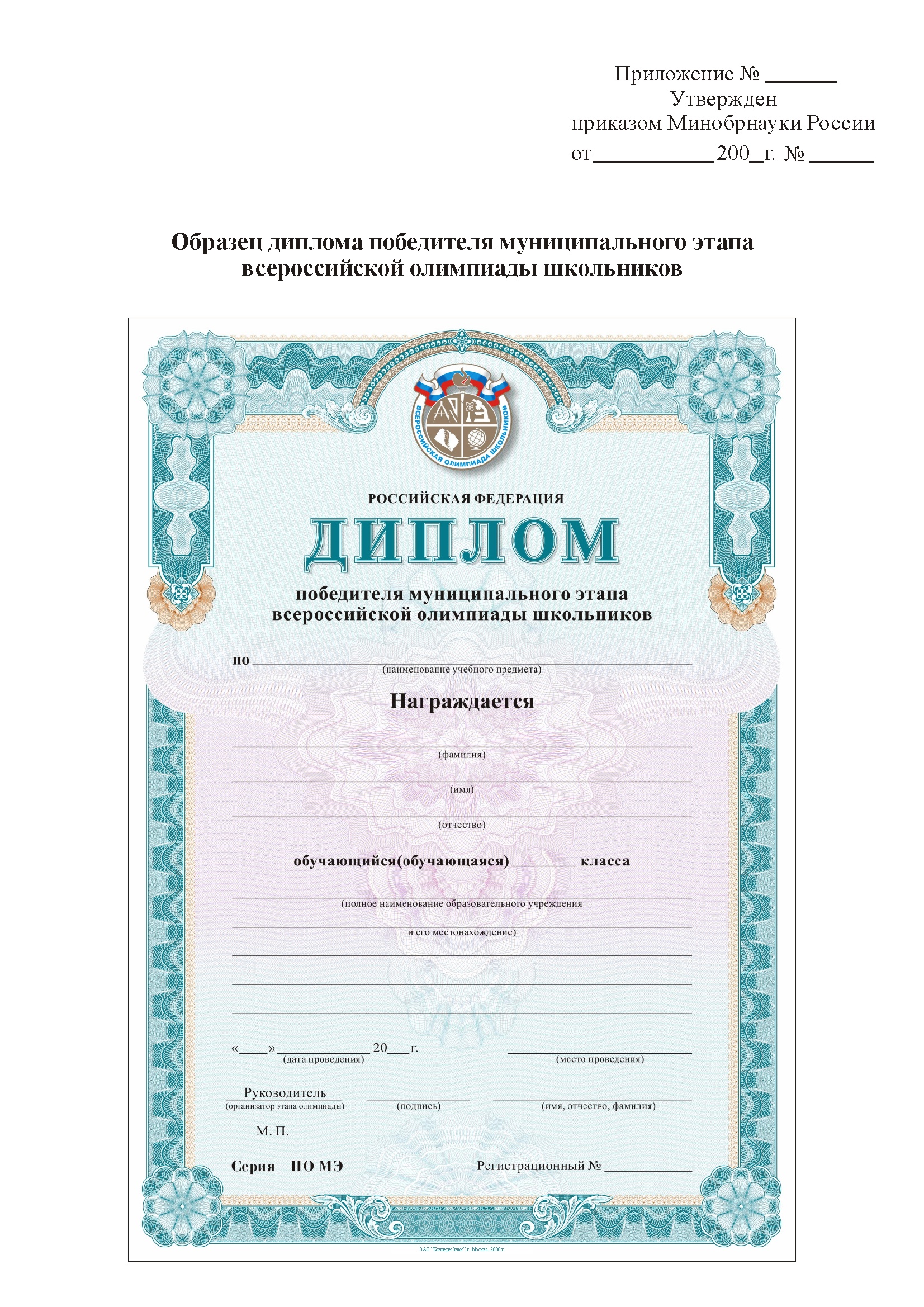 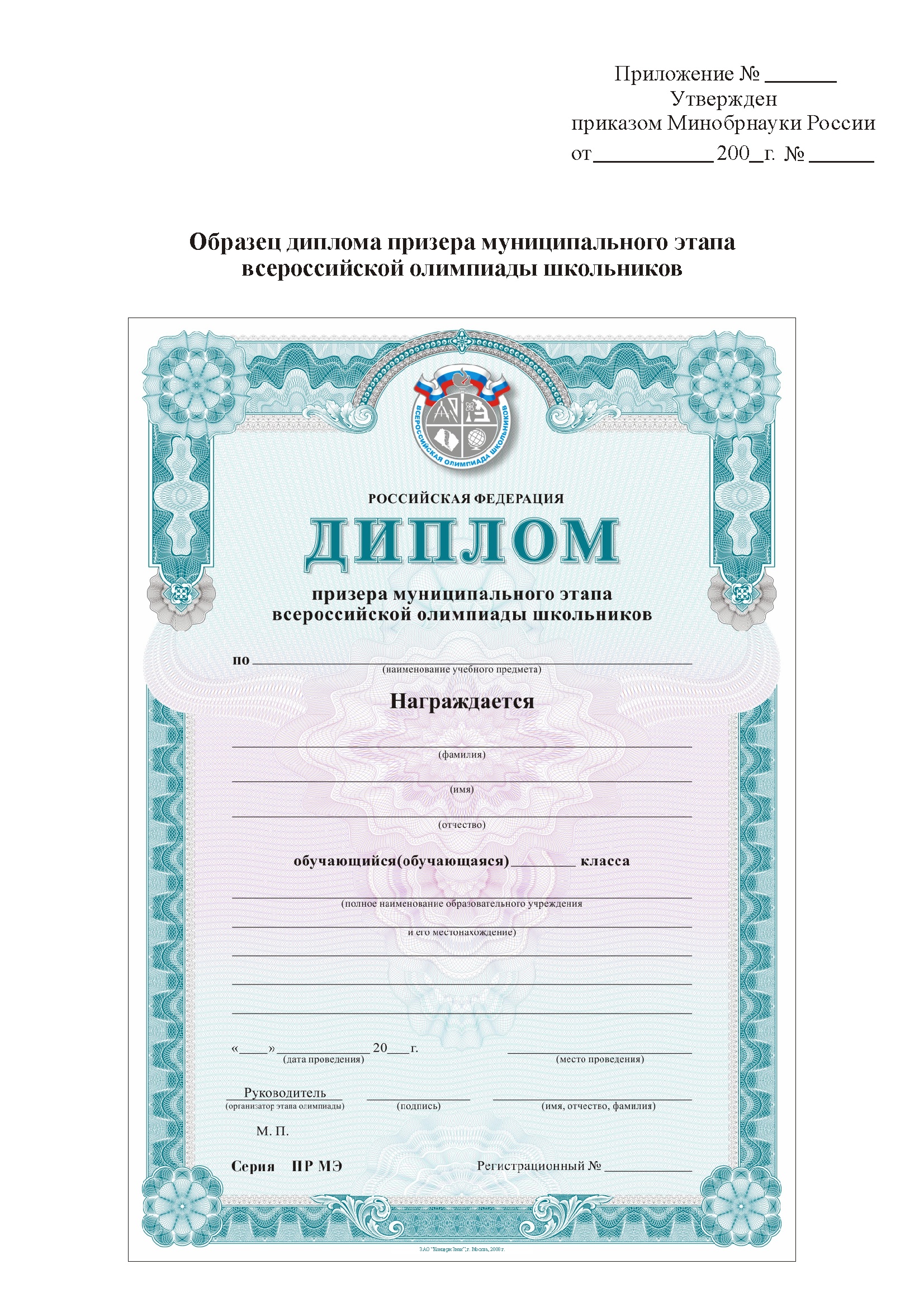 